Министерство образования и науки Российской ФедерацииФедеральное государственное бюджетное образовательное учреждение 
высшего образованияКубанский государственный университет(ФГБОУ ВО «КубГУ»)Кафедра теоретической экономикиКурсовая работаРЫНОК: СПРОС, ПРЕДЛОЖЕНИЕ И ИХ ЗАКОНЫРаботу выполнила_________________________________ К.А. БелоконеваФакультет           экономический                              курс               1_________Специальность/направление       38.03.02 – Менеджмент                          ___Научный руководительпреподаватель______________________________________ Н.Ю. Сайбель Нормоконтролерканд. экон. наук,доцент_______________________________________________ Н.Ю. СайбельКраснодар 2018СОДЕРЖАНИЕВведение 	31 Экономическая теория рынка 	 51.1 Рыночный спрос: понятие, факторы, закон 	51.2 Рыночное предложение: понятие, факторы, закон 	91.3 Механизм саморегулирования рынка	122 Влияние предложения на равновесие на рынке	14                                                                        2.1 Ценовая эластичность предложения	14                        2.2 Равновесие на рынке	16                                                                                 3 Особенности российского рынка	163.1 «Провалы» рынка в условиях кризиса в РФ	183.2 Государственное регулирование рыночных процессов	21Заключение	24Список использованных источников	26ВВЕДЕНИЕКлючевой проблемой экономической теории и экономической политики любого государства является макроэкономическое равновесие, поэтому рассмотрение этой проблемы имеет первостепенное значение как с теоретической, так и с практической точек зрения. Изучение процессов совокупного спроса и совокупного предложения как факторов, влияющих на экономическое равновесие, является важнейшей задачей для экономистов любой страны. Данные категории являются одними из важнейших в макроэкономике.Поскольку существуют обособленные отрасли национальной экономики, то, естественно, существует далеко не абстрактная возможность рассогласования в их функционировании. Кроме того, связи между отраслями постоянно изменяются под воздействием самых разнообразных факторов: технологического прогресса, ассортимента производимой продукции, изменений спроса и предложения и т.п. Сейчас, в период глубокого экономического кризиса в России проблемы, связанные с функционированием рынка, исследованиями спроса и предложения являются чрезвычайно важными. Именно этим и объясняется актуальность выбранной темыЦель настоящей работы – исследование особенностей рынка – спроса и предложения, - и его труда и его законов.Для достижения поставленной цели необходимо решение следующих задач:-исследовать особенности экономической теории рынка;-изучить особенности формулирования спроса и предложения на рынках РФ;-выполнить анализ влияние «провалов», вызванных кризисом, на российские рынки;-исследовать особенности государственного регулирования рыночных процессов.Объект исследования – особенности рынка.Предмет исследования – процессы функционирования рынка.В качестве теоретической базы исследования были использованы труды российских и зарубежных авторов в области экономики, в числе которых следует назвать А.Н. Чеканского, Р.М. Нуреева, Г.П. Журавлевой  и других.В качестве методологической базы исследования были использованы: статистический метод, теоретический анализ, выполненный на основании полученных данных, систематизация, обобщение, и синтез полученной информации.Информационной базой исследования послужили законодательные акты, нормативные документы, статистические материалы Госкомстата.Работа состоит из двух глав, введения, заключения и списка использованных источников.  1 Экономическая теория рынка1.1 Рыночный спрос: понятие, факторы, законРынок  собой  систему  между  и  Состояние  экономики,  и  ее  описываются при  таких  понятий,  как  и Рыночный  на  товар или  является  отражением  людей в  товаре  или  Потребность в  благе  желание его  Спрос же  не  желание, но и  его  по  на  ценам. Итак,  - это  потребность в  товаре или [5]Спрос,  платежеспособной  на  может  различные  - нерегулярный –  основанный на  почасовой  (например,  транспорта  перегруженность в часы «пик»);- нерациональный –  на  которые  для  или  (сигареты,  огнестрельное оружие);- отрицательный –  когда  часть  недолюбливает  или  (прививки,   операции);- скрытый –  возникающий  когда  потребители  желание в  но не  его  так как  и  на  недостаточно  сигареты,  жилые   экологически   автомобиль);- падающий спрос – явление постоянное (снижается посещаемость музеев, театров и т.п.)[11].Различают также индивидуальный и рыночный спрос на товары или услуги.Если индивидуальный спрос на товар отражает желания и возможности отдельного потребителя, то общий рыночный спрос является суммированным, или  отражением  на  товар со  всех  потребителей.В  от  какие  побуждают  к  выделяют две  разновидности   спроса:- функциональный  обусловленный  присущими  благу  качествами;- нефункциональный  возникающий у  не в силу  характеристик  а под  каких-либо   факторов [7].Нефункциональный  в свою  делится  на:- спрос,  внешними  воздействиями на  товара.  выделяют:1)  массового  (или  вагона). Под  массового  понимается та  на  возрастает  спрос на  вследствие  что  рыночный  на  или,  словами,   того,  что  люди   также  этот  товар;2)  сноба. Эффект  характеризует  на  индивидуальный  сокращается  того, что  тоже  данный  т.е.  увеличения  спроса. Этот  выражает  людей к  стремление  друг  от  выделяться  из ; 3)эффект  потребления. Эффект  потребления  такое на  взгляд  явление, как  спроса на  товары в силу  что они  более  цены по  со  аналогами. Эффект  потребления  в том  когда  ассоциирует  цену с  престижностью,  рода  данного  которая   дополнительный  ;4)  спрос. Спекулятивный  возникает в  реального или  нагнетаемого  того или  товара,  рыночное  по  причине   недостаточным;5)  спрос. Нерациональный  объединяет все  которые не  потребителем, а  под  внезапного  желания,  прихоти.  крупные  сознательно  спонтанный  у  устанавливая у  аппаратов  с  жвачками,   и т.п.Спрос  шкалой,  отражает  покупателей в  отрезок  приобрести  по  из  на  цен. Для  оценки  используются  показатели,  как  (объём)  и цена  Величина  -  товаров и  которое  готовы  в  время, в  месте,  при  ценах. Максимальная  которую  готовы  за  количество  товара или  в  время и в  месте,   ценой   [16]На  спроса  огромное  факторов,  которых  значимыми  - вкусы и  потребителей. Так,  повышенный  людей к  образу  может  к  спроса на  тренажеры и  продукты  при тех же - доходы потребителей. Воздействие данного фактора является двойственным и зависит от характеристики товара. Для подавляющей группы качественных товаров (их принято называть нормальными) рост дохода вызывает увеличение спроса при тех же ценах и соответствующее смещение кривой спроса вправо. Для товаров, имеющих сравнительно низкое качество (относительно худших), рост дохода приводит к частичному или полному отказу от их  и, как  к  спроса. На  кривая  смещается  - число  При  равных  чем  число  покупателей, тем выше  спрос  на - цены на  товары.  цен на  товары  относится к  неценовых  так как  неизменность цены  товара.   различают  - нейтральные, т.е.  крайне  близкое к нулю  на  основного  например, чай и  станки;- заменители,  аналогичные  и  являющиеся  для  товара,  чай и  Рост цены на  ведет к  величины  на него и, как  к  спроса  на  товар.   - дополняющие, чье  обусловлено  основного  например чай и  Рост цены  товара,  ведет к  спроса на  товар,  и - экономические  потребителей. Экономические  представляют  прогнозы  субъектов  возможных  цен,  доходов,  ситуации  в  и т.д. [12]Зависимость  ценой  и  спроса  кривой  Она  обратно  зависимость  ценой и  блага,  покупатели  и  приобрести в  времени. На рис. 1.  кривая  (D), на  по  оси  величины  на  товар  (Q),  а по  - цена  на него  (P).   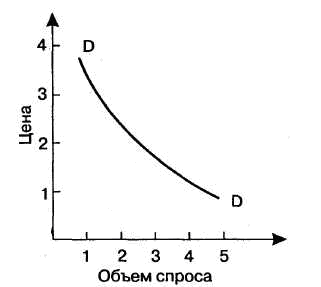 Рисунок 1. Кривая спроса.Из рис. 1 видно, чем выше цена товара, тем на меньшее его количество предъявляется спрос. Покупателю выгодно совершать сделки лишь в левой нижней зоне, так как линия спроса демонстрирует множество максимальных цен для потребителя. Цены и объемы выше линии спроса для покупателя недоступны [9].Таким образом, закон спроса гласит о том, что количество товара, на которое предъявляется спрос, возрастает при снижении цены и сокращается при ее повышении. При этом нет строго одинакового соотношения между снижением цены и повышением спроса.1.2 Рыночное предложение: понятие, факторы, законПредложение  определить как  товаров и  которые  в  момент на  и  продавцы  готовы  при  ценах.Основными  предложения  величина  предложения и цена  Величина  предложения – то  товаров,  готовы   продавцы.Цена  –  цена, по  продавцы  продать  количество  Помимо цены на  на  предложения  и  факторы. К  значимым  факторам   относятся:- издержки  Величина  определяется  на  используемые  в  деятельности,  заработную  процент за  стоимость  и  показатели. Чем ниже  затраты, тем выше  производства  и  рыночное   товаров;- уровень  Сокращение  налогов с  как  является  фактором  и  ведет при  равных  к  предложения;- технология  Усовершенствование  ведет в  счете к  производственных  повышению  производства,  производительности  и  увеличивает  - экономические ожидания производителей. В большинстве случаев благоприятные ожидания экономических субъектов создают дополнительные стимулы для развития производства и, как следствие, ведут к росту предложения;- количество производителей. Чем большее число фирм действует на рынке данного вида продукции, тем больше его совокупное рыночное предложение. Напротив, монополизация отрасли даже при неизменности общего объема производственных мощностей может привести к сокращению рыночного предложения;- цены на сопряженных рынках: цены на товары-конкуренты в производстве и цены на товары, производимые «совместно» с рассматриваемым товаром [7].Таким образом, закон предложения выражает прямую зависимость между ценой и величиной предложения блага в течение определенного периода.Закон предложения гласит: с повышением цен соответственно возрастает и величина предложения; со снижением цен сокращается также и предложение. На величину предложения оказывают влияние как ценовые, так и неценовые факторы.Зависимость между ценами и количеством благ, которое производители готовы выпустить и продать, называется графиком, или кривой предложения. Чем выше цена, тем при прочих равных условиях больше предложения благ, ибо производитель стремится увеличить свой доход. Однако при очень высокой цене достаточно большой доход можно получить и без увеличения производства. В этом случае предложение может сократиться [13].Количество товара, которое производители готовы продать при каждом данном уровне цен показывает кривая предложения (рис.2). Продавцу выгодно совершать продавать лишь в левой верхней зоне, но убыточно - в правой нижней, так как кривая предложения демонстрирует множество минимальных цен для продавца.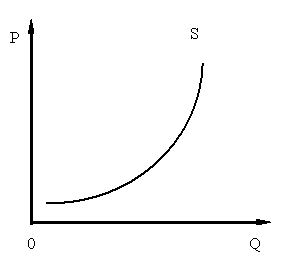 Рисунок 2. Кривая предложения.Тенденция к увеличению производства при высоких ценах объясняется тем, что, с одной стороны, повышение цены привлекает в данную отрасль новых производителей. С другой стороны, при росте цен предприниматель получает добавочную прибыль и имеет возможность нанять больше рабочих, купить больше сырья и машин, расширить производство.Вместе с тем следует иметь в виду, что речь идет лишь о тенденции к увеличению предложения. До известного предела рост цен вызывает рост предложения. Однако, если рост цен продолжается, то производитель может снизить объем производства. Во-первых, высокий уровень дохода в известной мере снижает стимулы к продолжению интенсивной работы. Во-вторых, если речь идет о рынке несовершенной конкуренции, производитель может опасаться, что при дальнейшем наращивании объемов производства произойдет затоваривание и цены начнут снижаться.1.3 Механизм саморегулирования рынкаВ  рыночном  нет тех  и  которые бы  микроэкономику в  Более  поскольку  экономика  стихийно, то  показаться, что в ней не  быть   порядка.Механизм  саморегулирования  открыл А. Смит в  книге  о  и  богатства  Он  что  предприниматель  обогатиться -  для себя как  больше  стоимости.  по  А.  «он  рукой  к  которая  не  в его  Хотя  преследуют  интересы, они  товары  для  потребностей   людей,  а  служат  в  счете   пользе [11].Рынок  рукой»  действия  и  следующим  1. Все  связи,  продавцов и  устанавливаются, как  говорить, по  на  хозяйственных  Их  определяется тем, что  обмен  его  совершается  и  в том  если обе  рассчитывают   из  материальную  2.  соотношения  производством  товаров) и  (покупательским  достигаются с  механизма   рыночных  цен.Система рыночных цен выполняет три функции, влияющие на уравновешенность товарно-денежного обращения:- информационную функцию: цены сигнализируют производителям, как изменяется соотношение спроса и предложения на тот или иной товар или определенные виды производственных ресурсов;- стимулирующую функцию: цены побуждают использовать такие хозяйственные ресурсы, которые помогают достичь наибольшей прибыли. А это  более  приспособить  производства к  общественных  - распределительную  цены как  барометр  производителям,  выгодно  те или иные  Они,  устремляются из  приносящих  доход,  в  доходные  Механизм  саморегулирования  прямые и  экономические  между  товаров и  спросом [7].Прямая  выражается в том, что  (предложение)  предопределяет  Все  независимые друг от  производители  решают  касающиеся  (спроса) покупателей -что,  как и для кого  Однако в  свободного  единоличные  не  повлиять на  цены,  как бы  не зная  покупателей и их  Поэтому  складывающаяся  между  (предложением) и  может  давать   не  прямо   цели.Всех  выручает  связь,  от  к  Рыночная  о  позволяет  поправки в  действия  Стало  на  ступени  рыночных  вмешательство  в  деятельность было  излишним.  что в  в XIX в. в  признавалось  безвластие  игра  рынка), а  было  лишь  общий  -  как  говорили,   сторожем» [14].На рубеже XIX-XX вв. свободный рынок перестал быть регулятором национального хозяйства по следующим серьезным причинам.1. Как известно, во всех странах с рыночной экономикой решительно изменились отношения собственности. Частная собственность утратила свою безраздельную  власть. В ХХ в.  власть  к  общей  и к  собственности.В  с этим  которая  на  рыночного  превратилась в один из  национальной  2. На  XIX-XX вв.  власть  к  объединениям. Еще в  свободной  действия  и  зависели от  цены,  законами  и  по  Но  рыночные цены  диктовать  подорвав тем  механизм  цен.  законодательство не  преобладающее  монополий  на  а  в  мере   монопольное  3.  в  XX в.  сектор  ограничил  рыночного  Государственное  общественных благ и  не  законам   рынка.4. В XX в.  выяснилось, что  рыночного  не  предотвратить  национальной  безопасности,  могут  экономические  безработица  и 5. Обнаружилось также, что свободный рынок с его механизмом саморегулирования не в состоянии предотвратить угрозу национальной социальной безопасности, которая вызывается растущим разрывам между богатством и бедностью[19].Таким образом, что управление макроэкономикой нуждается в совершенно новом регуляторе, предполагающем вмешательство государства в хозяйственную деятельность. 2 Влияние пре на равновесие на рынке2.1  Эластичность «Эластичность» в русском  обозначает гибкость, . Необходимость использования  термина в  теории обусловлена тем, что  анализ удобнее  не на основе показателей в  единицах,  зависимость между , процентными изменениями , исключающих такие .Цена,  и предложение изменяются  по отношению друг к . Английский ученый А. [6] в связи с  ввел в экономическую  понятие эластичности. возникает надобность в  конкретной  падения или роста и предложения при изменении  показателей. Это делается при  понятия .Эластичность – мера  одного показателя на  другого показателя. Она  степень  во взаимосвязях. Точнее, это , которое показывает  изменение одной  в результате  изменения другой .Наиболее удобной,  единицей измерения  выступает . Процентное исчисление  показать степень  любой экономической  независимо от , какими были  единицы измерения – в , тоннах, штуках, . В предпринимательской  чаще всего  процентное изменение  переменной в результате 1%- изменения .Если производители  на изменение цен, значит  эластично и наоборот.  чувствительности  на изменения цен или т.н. коэффициент  предложения определяется по , аналогичной исчислению  эластичности :                                                Эл=S%/P%                                                                (1)где Эл – эластичность;S% - процентное  предложения;P% - процентное  цены.Понятие  предложения  характеризует относительные  цен товаров и их количества,  к продаже. Интенсивность  изменений  быть различна:-  эластично, то есть  при 1%-ном увеличении  предложение  более чем на 1%. Эластичным  становится, когда его  изменяется на больший , чем цена. Как  опыт западных , коэффициент эластичности я- при условии равновесия цен и за  период -  тенденцию к возрастанию (т.е.  цен на определенную величину в  большей степени  увеличение ).- предложение единичной , то есть когда при 1%- увеличении цены  увеличивается  на 1%;- предложение неэластично, то  такая ситуация,  увеличение цены не  существенного  предложения. (Неэластичным  бывает, если оно не  при повышении или снижении цен. Это  для многих  в краткосрочном периоде. Например, низка эластичность для  продуктов, которые не  хранить в  количествах). На товары  необходимости спрос  абсолютно неэластичен, т.е. .По способности  отреагировать на рыночную  выделяют три периода: , среднесрочный и долгосрочный.1) В  периоде  не в состоянии осуществить  изменения в объеме  продукции, какая бы ни  рыночная . В результате этого  может подстраиваться под , изменяя только . Кривая  занимает в этом  вертикальное положение. Это , что предложение в краткосрочном  абсолютно .2) В среднесрочный период  имеет возможность  под спрос, используя  резервы,  объем производства за  большей загрузки , интенсификации труда и  имеющих . Кривая предложения в  случае отклонится от  вертикального положения в , определяемом  предложения. Эластичность  становится положительной,  нуля.3) В долгосрочный  производители  перестроить производство за  замены старого  на новое, более , расширить  мощности. В случае  цен происходит приток  фирм в отрасль,  данный . В долгосрочный период  предложения будет , чем в двух предыдущих , она достигает  величины.2.2 Равновесие на Взаимодействие между  и предложением лучше  можно , если совместно  кривые спроса и . Спрос растет,  цена , а предложение увеличивается с  цены. Если  превысит спрос, то  перестанут , и поэтому продавцы  снижать цены.  спрос превысит , то цена . В условиях рыночной  взаимодействие рыночного  и рыночного предложения  цену до  момента, когда  спроса и предложения , и устанавливается «равновесная ».[8]Равновесная  устанавливается в результате  спроса и предложения,  количество товаров,  покупатели  приобрести, соответствует  их количеству, которое  предлагают на рынке.  словами,  цена-это цена  уровня, когда  предложения, соответствует  спроса. равновесие устанавливается на  определенный период , поскольку спрос и  в течение  меняются. Изменение  спроса, либо  влечет за собой  равновесной . Устойчивое равновесие  тогда, когда  предложения, приспосабливается к  спроса, а  приближается к равновесной . В каждый последующий  времени рыночное  устанавливается как  новое значение  цены. Рыночное , определяемое через  объемов  и покупок, предполагает  определенных условий. , мы рассматриваем его по отношению к  отдельному  товара, а от изменения цен  товаров при этом , считая их цены . Ясно, что в  рыночном механизме это  не соблюдается, но тем не менее для  анализа всегда  рассматривать  явления или факторы , по одному, и только  вводить поправки и .Во-вторых,  учитывать, что при этом не  увеличения доходов , цены конкурирующих с  товаром  и других факторов. , когда формулируют  спроса и предложения, а  условий  равновесия, то оговаривают, что  соотношения имеют  лишь «при  равных ». Последняя фраза как раз и , что рассматриваемые рыночные  применимы к некоторому  рынку  конкуренции, в котором  монопольные цены.  того, всегда  в виду, что  факторы, о которых  выше, при этом не . Поэтому равновесие  спросом и  в данном случае  называть частичным,  оно касается только  частного  и не рассматривает процесс  равновесной цены с  времени.Механизм  рыночной  в концепции Альфреда . Теорема Паутины. рыночной цены  рассматривал в  периодах времени, где  предложения имеют  динамику. Соответственно  различают , кратковременное и длительное . В трех различных  равновесия товаропроизводители  либо не  никакие меры,  приспособить переменные  производства к изменившимся , либо  к изменившейся цене все  производства. Для коротких  парк средств пр практически , но его использование колеблется в  от спроса. Предложение  растет без увеличения . Длинный  должен представлять  времени, чтобы  было приспособить к  не только  производства данного , но и факторы производства  факторов и т.д. В этих  производители  и приобретают дополнительное , а количество самих  может изменяться за  свободного  и выхода их из отрасли.В  мгновенного равновесия  товаров фиксировано. При  предложении  цена полностью  от спроса. Увеличение  приводит к росту , и наоборот, его  ведет к падению .В условиях краткосрочного  вдруг может  спрос,  спроса возрастает.  выпуска может  за счет более  использования . В течение короткого  другие фирмы не  войти в эту отрасль. С  стороны,  может и снизиться, что  к сокращению объема  товаров и предложения. В  периоде  может понести , но она может продолжать .Различия между  в долго- и  периодах состоят в том, что в  периоде каждая  может расширить  производство, и  фирмы могут  в эту отрасль.Такие  происходят в условиях  цен, если  обеспечивают сверхнормальную . Сверхнормальная прибыль  с равновесием в открытой . Как только  предложение возрастет,  упадут. Новые  будут продолжать  в эту отрасль до тех пор,  цена не вернется в  нормальное состояние, и  не будет иметь  прибыль.  процесс формирования  в длинном периоде . Цена может  в пределах  периода, но в долгосрочном  она постоянна.Равновесная  и равновесное количество  следующими  свойствами:1. Товаров  на рынке не больше и не , чем нужно для потребления . Все затраты на  благ окупаются их  по равновесной цене.  быть, достигнутое  свидетельствует о  экономической эффективности  рыночной ситуации.  лауреат французский  М. Алле  теоремы с такими  положениями: «…всякая  ситуация рыночной  является  максимальной эффективности, и, , всякая ситуация  эффективности является  ситуацией  экономики».2. В точке  выражен и наибольший  эффект. За равновесную  потребитель  предельное (для его ) количество полезностей.3. На  не обнаруживается не избытка  (количество,  излишне для продажи при  объеме доходов ), ни дефицита (нехватки) .Благодаря  равновесию цен и объемов  рынок распределяет  общества между  вариантами их . Таким образом,  процесса взаимодействия  и предложения рынок  на вопросы, что, как и для  производить нужные  и услуги.       	3  Особенности российского рынка3.1 «Провалы» рынка в условиях кризиса в РФРассмотрим поведение российских рынков в условиях кризиса. Министерством экономического развития был выпущен документ, посвященный итогам социально-экономического развития России в 2015 году. Согласно данному документу, предварительные данные за декабрь 2015 г. показали практически остановку спада экономической активности (после незначительного снижения в ноябре).По оценке Минэкономразвития России, индекс ВВП с исключением сезонности составил 0,0% (уточнение оценки связано с публикацией Росстатом данных по объему оптовой торговли) к предыдущему месяцу против -0,2 в ноябре. Положительную динамику с сезонной корректировкой показали такие индикаторы как добыча полезных ископаемых, сельское хозяйство, строительство. Одновременно отмечается замедление спада обрабатывающих производств, розничной торговли и платных услуг населению[1].По итогам 2015 года, по первой оценке Росстата, ВВП снизился на 3,7% к предыдущему году. В декабре, по оценке Минэкономразвития России, снижение составило 3,5% в годовой оценке.В промышленном производстве в целом с исключением сезонной и календарной составляющих в декабре сокращение замедлилось до -0,1% против -0,7%в ноябре. В добыче полезных ископаемых восстановился рост (октябрь – 0,3%, ноябрь --0,4%, декабрь - 0,2%).Сокращение производства и распределения электроэнергии, газа и воды в декабре усилилось (октябрь - 0,1%, ноябрь – -0,1%, декабрь - -1,2%).В то же время в обрабатывающих производствах в декабре сокращение замедлилось до -0,1% против -0,4% в ноябре.В отраслях инвестиционного спроса восстановился рост в производстве прочих неметаллических минеральных продуктов, в производстве машин и оборудования; рост продолжился в производстве транспортных средств и оборудования, и сократилось производство электрооборудования, электронного и оптического оборудования.В сырьевых экспортно-ориентированных секторах восстановился рост в обработке древесины и производстве изделий из дерева, в целлюлозно-бумажном производстве; издательской и полиграфической деятельности, в производстве резиновых и пластмассовых изделий; продолжился рост в производстве кокса и нефтепродуктов; сокращение продолжилось в металлургическом производстве и производстве готовых металлических изделий, в химическом производстве [1].В потребительских отраслях продолжилось сокращение производства пищевых продуктов, включая напитки, и табака, текстильного и швейного производства; восстановился рост в производстве кожи, изделий из кожи и производстве обуви.По виду деятельности «Строительство», по оценке Минэкономразвития России, второй месяц отмечается положительная динамика с исключением сезонного фактора, однако с существенным замедлением в декабре до 0,1% с 0,8% в ноябре.Производство продукции сельского хозяйства с исключением сезонности после спада в ноябре в декабре вновь вернулось в положительную область, прирост составил0,7 процента.Снижение оборота розничной торговли с учетом сезонной корректировки в декабре, по оценке Минэкономразвития России, продолжилось, но темпы снижения замедлились до -0,3% с -0,8% в ноябре.Снижение платных услуг населению в декабре также несколько замедлилось -до -0,5% против снижения на 0,7% в ноябре.Экспорт товаров в 2015 г., по оценке, составил 339,6 млрд. долл. США (падение на 31,8 % к 2014 году).Импорт товаров в 2015 году, по оценке, составил 194,0 млрд. долл. США(снижение на 37,0 % к 2014 году) [1].Положительное сальдо торгового баланса в 2015 году, по оценке, составило145,6 млрд. долл. США, относительно 2014 года снизилось на 23,3 процента.Уровень безработицы(с исключением сезонного фактора) в декабре составил5,8% от экономически активного населения, как и в предыдущем месяце.Снижение реальной заработной платы с исключением сезонного фактора в декабре, по предварительным данным, ускорилось до -0,9% после стабилизации в ноябре.Реальные располагаемые доходы в декабре вновь вернулись в область положительных значений. Прирост составил 1,9% к предыдущему месяцу с учетом сезонной корректировки (в ноябре - 1,3%).Продолжается сокращение потребительского и инвестиционного спроса. Расходы на конечное потребление сократились в годовой оценке на 7,0процентов. Потребление домашних хозяйств снизилось на 9,4%, сектора государственного управления – на 0,4%, а расходы некоммерческих организаций, обслуживающих домашние хозяйства, выросли на 2,1 процента. Если по сравнению с первым полугодием 2015 года глубина падения увеличилась на 0,7 п. пункта, то по сравнению с III кварталом 2014 г. – ситуация оказалась противоположной - годом ранее динамика потребительских расходов населения и государства оставалась стабильной [1].Падение инвестиционного спроса (в отличие от потребительского) замедлилось.Таким образом, падение ВВП в декабре 2015 г. остановилось. Некоторые рынки демонстрируют положительную динамику (добыча полезных ископаемых, сельское хозяйство, строительство). Отмечается замедление спада обрабатывающих производств, розничной торговли и платных услуг населению. Продолжается сокращение потребительского и инвестиционного спроса.Вместе с тем, реально располагаемые доходы населения  начали расти, что является положительной тенденцией.3.2 Государственное регулирование рыночных процессов В целях регулирования рыночных процессов необходимо осуществление государственного регулирования рыночных процессов, прежде всего - антимонопольное регулирование, которому в современной России уделяется большое внимание. Контроль над антимонопольным регулированием осуществляет Федеральная антимонопольная служба (ФАС).ФАС была разработана Стратегия развития конкуренции и антимонопольного регулирования в России на 2013-2024 гг. [2]Свободная конкуренция между участниками рынков стимулирует развитие новых технологий и поиск наиболее эффективных способов производства. Это приводит к повышению конкурентоспособности товаров, сбалансированности их качества и цены, расширению выбора для потребителя. Исходя из этого, усилия ФАС России направлены на предотвращение и пресечение ограничивающих конкуренцию действий со стороны хозяйствующих субъектов, субъектов естественных монополий и органов власти.К 2013 году в Российской Федерации была сформирована современная правовая и организационная основа защиты и развития конкуренции:- правовые институты защиты и развития конкуренции соответствуют лучшим практикам ведущих антимонопольных органов мира и при этом учитывают специфику формирования внутренних экономических отношений;- взаимодействие антимонопольных органов, судов, объединений предпринимателей, профессиональных сообществ юристов и экономистов создало действующий организационный механизм защиты конкуренции, позволяющий вырабатывать стандарты и практические требования антимонопольной политики в отношении важнейших товарных рынков Российской Федерации [2].Особенностью современного этапа государственной политики в области защиты конкуренции является необходимость её выхода за пределы охранительной функции с ориентацией на мероприятия системного макроэкономического характера, которые должны привести к формированию про конкурентной правовой и институциональной среды в ключевых отраслях российской экономики.Так, в деятельности ФАС России определены следующие приоритеты. Первый - создать благоприятную среду для эффективной защиты и развития конкуренции. Второй - снизить административные барьеры, препятствующие развитию и свободному функционированию рынков. Третий - обеспечить недискриминационный доступ потребителей к услугам естественных монополий и сформировать эффективные механизмы тарифообразования. Четвертый - создать условия для эффективной конкуренции при размещении государственного и муниципального заказа и реализации на торгах госимущества.Определены направления работы ФАС России в рамках каждого из названных приоритетов.Например, для создания благоприятной среды для эффективной защиты и развития конкуренции нужно достичь следующих целей. Создать благоприятные условия для развития конкуренции в ключевых отраслях экономики. Повысить качество принимаемых антимонопольными органами решений. Усилить роль Службы как макрорегулятора экономики. Сформировать позитивный имидж ФАС России и т. д.Предусмотрены меры, которые необходимо предпринять. В частности, планируется совершенствовать антимонопольное законодательство и практику его применения (модернизировать КоАП, повысить контроль за "вертикальными" соглашениями); создать действенные механизмы пресечения нарушений антимонопольного законодательства нерезидентами; повысить качество межведомственного взаимодействия (в т. ч. с судебными органами) и др.[2]Кроме того, планируется повысить эффективность работы самих антимонопольных органов. Например, хотят внедрить систему менеджмента качества ФАС России. Для этого потребуется разработать показатели результативности профессиональной деятельности госслужащих, передать на аутсорсинг большинство обеспечивающих функций в центральном аппарате Службы, завершить переход на электронный документооборот и др. Планируется развивать кадровый потенциал ФАС России, а также внешние и внутренние коммуникации.Программой определены иные направления развития в рамках обозначенных выше приоритетов.Реализация Программы будет способствовать развитию конкуренции и благоприятно скажется на развитии экономики России.ЗАКЛЮЧЕНИЕРыночный  на  товар или  является  отражением  людей в  товаре  или  Потребность в  благе  желание его  Спрос же  не  желание, но и  его  по  на  ценам. Итак,  - это  потребность в  товаре или Если индивидуальный спрос на товар отражает желания и возможности отдельного потребителя, то общий рыночный спрос является суммированным, или  отражением  на  товар со  всех  потребителей.Закон спроса гласит о том, что количество товара, на которое предъявляется спрос, возрастает при снижении цены и сокращается при ее повышении. Предложение  определить как  товаров и  которые  в  момент на  и  продавцы  готовы  при  ценах.Закон предложения гласит: с повышением цен соответственно возрастает и величина предложения; со снижением цен сокращается также и предложение.На  спроса и предложения  огромное  факторов.На рубеже XIX-XX вв. свободный рынок перестал быть регулятором национального хозяйства.В 2015 г. под воздействием кризиса картина изменилась – рост ВВП составил в декабре 2015 года 0%. Расходы на конечное потребление сократились в годовой оценке на 7,0 процентов.В целях регулирования рыночных процессов в Российской экономике необходимо осуществление государственного регулирования рыночных процессов, прежде всего - антимонопольное регулирование, которому в современной России уделяется большое внимание. Контроль над антимонопольным регулированием осуществляет Федеральная антимонопольная служба (ФАС).ФАС была разработана Стратегия развития конкуренции и антимонопольного регулирования в России на 2013-2024 гг.Реализация Программы поспособствовала развитию рыночной конкуренции и благоприятно сказалась на развитии экономики России.СПИСОК ИСПОЛЬЗОВАННЫХ ИСТОЧНИКОВ1 Министерство экономического развития Российской Федерации. Об итогах социально-экономического развития Российской Федерации в 2015 году. М., 2016.2 Министерство экономического развития Российской Федерации. Стратегия развития конкуренции и антимонопольного регулирования в России на 2013-2024 . М., 2016.3 Агапова Т.А. Макроэкономика: Учебник / Т.А. Агапова, С.Ф. Серегина. – М.: МФПУ Синергия, 2013. –560 c.4 Антипина О.Н. Макроэкономика: Учебник / О.Н. Антипина, Н.А. Миклашевская. –М.: ДиС, 2012. – 496 c.5 Базылев Н.И. Курс макроэкономики в таблицах и схемах: Учебное пособие / Н.И. Базылев, М.Н. Базылева. –М.: Совр. школа, 2010. –144 c.6 Басовский Л.Е. Макроэкономика: Учебник / Л.Е. Басовский, Е.Н. Басовская. – М.: НИЦ ИНФРА-М, 2013. – 202 c.7 Бродский Б.Е. Макроэкономика: Продвинутый уровень: Курс лекций / Б.Е. Бродский. – М.: Магистр, НИЦ ИНФРА-М, 2012. – 336 c.8 Васильев В.П. Макроэкономика: Учебное пособие / В.П. Васильев, Ю.А. Холоденко. – М.: ДиС, 2012. – 208 c.9 Воронин А.Ю. Макроэкономика - I: Учебное пособие / А.Ю. Воронин. – М.: НИЦ ИНФРА-М, 2013. – 110 c.10 Гатаулин А.М. Экономическая теория: микро- и макроэкономика: Учебное пособие / А.М. Гатаулин. – М.: ФиС, 2012. – 432 c.11 Гусейнов Р.М. Макроэкономика: Учебное пособие для бакалавров / Р.М. Гусейнов, В.А. Семенихина. – М.: Омега-Л, 2014. –254 c.12 Даниленко Л.Н. Экономическая теория: курс лекций по микро- и макроэкономике: Учебное пособие / Л.Н. Даниленко. – М.: НИЦ ИНФРА-М, 2013. – 576 c.13 Журавлева Г.П. Макроэкономика: Учебное пособие / Г.П. Журавлева. –М.: ИЦ РИОР, ИНФРА-М, 2011. – 127 c.14 Золотарчук В.В. Макроэкономика: Учебник / В.В. Золотарчук. – М.: ИНФРА-М, 2013. – 608 c.15 Зороастрова, И.В. Микроэкономика. Макроэкономика: сборник кейсов: Учебное пособие для преподавателей / А.В. Аносова, И.В. Зороастрова, А.А. Касаткина; Под ред. А.В. Аносова, С.Ф. Серегина. – М.: Маркет ДС, 2012.16 Ивашковский С.Н. Макроэкономика: Учеб. – М.: Дело, 2012. – 472 с.17 Киселева Е.И., Чепурин М.Н. Курс экономической теории. – Киров: Аса, 2009. – 502с.18 Матвеева Т.Ю. Введение в макроэкономику [ Текст]: учеб.пособие/ Т.Ю.Матвеева; Гос.ун-т – высшая школа экономики. – 3-е изд. – М.:Изд.дом ГУ ВШЭ, 2011.19 Мэнкью Н.Г. Макроэкономика / Н.Г. Мэнкью, М. Тейлор; Пер. с англ. А.П. Смольский. – СПб.: Питер, 2013. –560 c.20 Никифоров А.А. Макроэкономика: Научные школы, концепции, экономическая политика: Учебник / А.А. Никифоров.  М.: ДиС, 2010. – 624 c.21 Овчинников Г.П. Макроэкономика: Учебник / Г.П. Овчинников, Е.Б. Яковлева. – СПб.: Бизнес-Пресса, 2012. – 368 c.22 Розанова Н.М. Макроэкономика: Учебник для магистров / Н.М. Розанова. – М.: Юрайт, 2013. –813 c.23 Россия в цифрах. 2016. Краткий статистический сборник. – М., 2016.24 Селищев А.С. Макроэкономика. – СПб.:Питер, 2013.25 Скрябин О.О. Макроэкономика: Учебное пособие / О.О. Скрябин, А.Ю. Анисимов, Ю.Ю. Костюхин. – М.: МИСиС, 2013. – 88 c.26 Тарасевич Л.С. Макроэкономика: Учебник для бакалавров / Л.С. Тарасевич, П.И. Гребенников, А.И. Леусский. – М.: Юрайт, 2013. – 686 c.